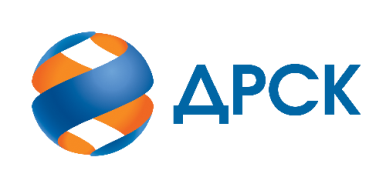 Акционерное Общество«Дальневосточная распределительная сетевая компания»ПРОТОКОЛ № 121/МР-РЗакупочной комиссии по аукциону в электронной форме на право заключения договора  на   поставку «Микропроцессорные устройства защиты», ( Лот № 23801-ТПИР ОТМ-2021-ДРСК)   СПОСОБ И ПРЕДМЕТ ЗАКУПКИ: аукцион в электронной форме на право заключения договора на поставку  «Микропроцессорные устройства защиты», ( Лот № 23801-ТПИР ОТМ-2021-ДРСК)КОЛИЧЕСТВО ПОДАННЫХ ЗАЯВОК НА УЧАСТИЕ В ЗАКУПКЕ: 4 (четыре) заявки.КОЛИЧЕСТВО ОТКЛОНЕННЫХ ЗАЯВОК: 0 (ноль ) заявок.ВОПРОСЫ, ВЫНОСИМЫЕ НА РАССМОТРЕНИЕ ЗАКУПОЧНОЙ КОМИССИИ: О рассмотрении результатов оценки заявок Участников.О признании заявок соответствующими условиям Документации о закупке.РЕШИЛИ:По вопросу № 1Признать объем полученной информации достаточным для принятия решения.Принять к рассмотрению заявки следующих участников.По вопросу № 2Признать заявки: 121/МТПиР-1, 121/МТПиР-2, 121/МТПиР-3, 121/МТПиР-4 соответствующими условиям Документации о закупке и принять их к дальнейшему рассмотрению.Заявки участников допускаются к участию в аукционе с учетом норм п.4.15 Документации о закупке, согласно которому, в случае, если Участником представлена заявка, содержащая предложение о поставке товаров иностранного происхождения или предложение о выполнении работ, оказании услуг иностранными лицами, договор с таким Участником (в случае его победы в аукционе) заключается по цене, сниженной на 15% от предложенной им в ходе аукциона цены договора.Секретарь Закупочной комиссии 1 уровня  		                                 Г.М. Терёшкинаг. Благовещенск             «08» декабря 2020 №п/пДата и время регистрации заявкиИдентификационный номер Участника Цена заявки, руб. без НДС12.11.2020 05:28121/МТПиР-16498089.9212.11.2020 05:37121/МТПиР-26498089.9212.11.2020 08:56121/МТПиР-36498089.9212.11.2020 08:58121/МТПиР-46238000.00№п/пДата и время регистрации заявкиИдентификационный номер УчастникаЦена заявки, руб. без НДС12.11.2020 05:28121/МТПиР-16498089.9212.11.2020 05:37121/МТПиР-26498089.9212.11.2020 08:56121/МТПиР-36498089.9212.11.2020 08:58121/МТПиР-46238000,00